MetacêntricosÉ uma classificação dos tipos de cromossomos, ao que tange os baços cromossômicos. O conceito se apresenta quando o centrômero se localiza precisamente no centro do cromossomo, de modo que os braços do mesmo tenham o tamanho iguais. 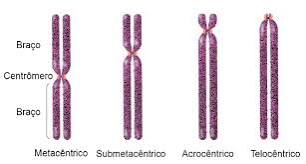 